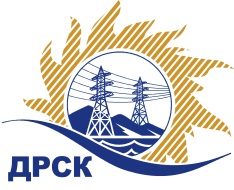 Акционерное Общество«Дальневосточная распределительная сетевая  компания»ПРОТОКОЛ № 435/УР-РЗакупочной комиссии по рассмотрению заявок открытого электронного запроса предложений на право заключения договора на выполнение работ «Ремонт ПС Рогозовка, ПС Степная, ПС Комплекс, ПС Полевая» для нужд филиала АО «ДРСК» «Амурские электрические сети» (закупка 1011 раздела 1.1. ГКПЗ 2017 г.).ПРИСУТСТВОВАЛИ: члены постоянно действующей Закупочной комиссии АО «ДРСК»  2-го уровня.ВОПРОСЫ, ВЫНОСИМЫЕ НА РАССМОТРЕНИЕ ЗАКУПОЧНОЙ КОМИССИИ: О  рассмотрении результатов оценки заявок Участников.О признании заявок соответствующими условиям запроса предложений.О предварительной ранжировке заявок.О проведении переторжки.РЕШИЛИ:По вопросу № 1Признать объем полученной информации достаточным для принятия решения.Утвердить цены, полученные на процедуре вскрытия конвертов с предложениями участников открытого запроса предложений.По вопросу № 2Признать заявки О ООО "ГИДРОЭЛЕКТРОМОНТАЖ" (675000, Амурская обл., г Благовещенск, ул. Зейская, д. 225/3), ООО "ЭК "СВЕТОТЕХНИКА" (675029, Россия, Амурская обл., г. Благовещенск, ул. Артиллерийская, д. 116)  соответствующими условиям закупки.По вопросу № 3Утвердить предварительную ранжировку предложений Участников:По вопросу № 4Провести переторжку. Допустить к участию в переторжке предложения следующих участников: ООО "ГИДРОЭЛЕКТРОМОНТАЖ" (675000, Амурская обл., г Благовещенск, ул. Зейская, д. 225/3), ООО "ЭК "СВЕТОТЕХНИКА" (675029, Россия, Амурская обл., г. Благовещенск, ул. Артиллерийская, д. 116).  Определить форму переторжки: заочная.Назначить переторжку на 25.05.2017 в 16:00 час. (благовещенского времени).Место проведения переторжки: электронная торговая площадка www.b2b-energo.ru  Ответственному секретарю Закупочной комиссии уведомить участников, приглашенных к участию в переторжке, о принятом комиссией решенииОтветственный секретарь Закупочной комиссии  2 уровня АО «ДРСК»                                                  ____________________       М.Г.ЕлисееваЧувашова О.В.(416-2) 397-242г. Благовещенск«24» мая 2017№Наименование участника и его адресПредмет заявки на участие в запросе предложений1ООО "ГИДРОЭЛЕКТРОМОНТАЖ" (675000, Амурская обл., г Благовещенск, ул. Зейская, д. 225/3)Заявка, подана 12.05.2017 02:40 (MSK +03:00)
Цена без НДС: 10 946 000,00  руб. (цена с НДС 12 916 280.00 руб.)2ООО "ЭК "СВЕТОТЕХНИКА" (675029, Россия, Амурская обл., г. Благовещенск, ул. Артиллерийская, д. 116)Заявка, подана 16.05.2017 03:53 (MSK +03:00)
Цена без НДС: 10 944 349,00 руб. (цена с НДС 12 914 331.82 руб.)Место в предварительной ранжировкеНаименование участника и его адресЦена заявки  на участие в закупке, руб.Итоговая оценка предпочтительности заявок1 местоООО "ГИДРОЭЛЕКТРОМОНТАЖ" (675000, Амурская обл., г Благовещенск, ул. Зейская, д. 225/3)10 946 000,00  руб. (цена с НДС 12 916 280.00 руб.)0,502 местоООО "ЭК "СВЕТОТЕХНИКА" (675029, Россия, Амурская обл., г. Благовещенск, ул. Артиллерийская, д. 116)10 944 349,00 руб. (цена с НДС 12 914 331.82 руб.)0,34